Specification clauses for Nuway Tuftiguard Classic 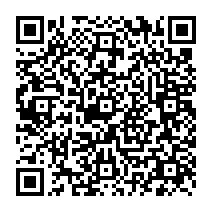 12mm Nuway Tuftiguard ClassicProduct: Nuway Tuftiguard Classic Standard Grey 12mm single* / double* wiper format entrance mat system. Supplied and installed by Syncros Entrance Matting Systems, (FESSI certified) Triumph Way, Kempston, Beds, MK42 7QB, and Tel. 01234 314314 / Fax 01234 314306 / E-mail: sales@syncros.co.uk in accordance with the manufacturer’s installation details. Delete as appropriate *12mm Nuway Tuftiguard Classic – Heavy DutyProduct: Nuway Tuftiguard Classic Standard Grey 12mm double wiper format entrance mat system. Supplied and installed by Syncros Entrance Matting Systems, (FESSI certified) Triumph Way, Kempston, Beds, MK42 7QB, and Tel. 01234 314314 / Fax 01234 314306 / E-mail: sales@syncros.co.uk in accordance with the manufacturer’s installation details. 17mm Nuway Tuftiguard ClassicProduct: Nuway Tuftiguard Classic Standard Grey 17mm single* / double* wiper format entrance mat system. Supplied and installed by Syncros Entrance Matting Systems, (FESSI certified) Triumph Way, Kempston, Beds, MK42 7QB, and Tel. 01234 314314 / Fax 01234 314306 / E-mail: sales@syncros.co.uk in accordance with the manufacturer’s installation details. Delete as appropriate *17mm Nuway Tuftiguard Classic – Heavy DutyProduct: Nuway Tuftiguard Classic Standard Grey 17mm double wiper format entrance mat system. Supplied and installed by Syncros Entrance Matting Systems, (FESSI certified) Triumph Way, Kempston, Beds, MK42 7QB, and Tel. 01234 314314 / Fax 01234 314306 / E-mail: sales@syncros.co.uk in accordance with the manufacturer’s installation details. Specification clauses for Nuway Tuftiguard Designer 12mm Nuway Tuftiguard DesignProduct: Nuway Tuftiguard Design in 12mm single* / double* wiper format entrance mat system. Colour*: Grey, Evergreen, Claret, Sienna, Ocean, Violet, Willow, Petrol, Scarlet*.Supplied and installed by Syncros Entrance Matting Systems, (FESSI certified) Triumph Way, Kempston, Beds, MK42 7QB, and Tel. 01234 314314 / Fax 01234 314306 / E-mail: sales@syncros.co.uk in accordance with the manufacturer’s installation details. Delete as appropriate *12mm Nuway Tuftiguard Design – Heavy DutyProduct: Nuway Tuftiguard Design in 12mm double wiper format entrance mat system. Colour*: Grey, Evergreen, Claret, Sienna, Ocean, Violet, Willow, Petrol, Scarlet*. Supplied and installed by Syncros Entrance Matting Systems, (FESSI certified) Triumph Way, Kempston, Beds, MK42 7QB, and Tel. 01234 314314 / Fax 01234 314306 / E-mail: sales@syncros.co.uk in accordance with the manufacturer’s installation details. 17mm Nuway Tuftiguard DesignProduct: Nuway Tuftiguard Design in 17mm single* / double* wiper format entrance mat system. Colour*: Grey, Evergreen, Claret, Sienna, Ocean, Violet, Willow, Petrol, Scarlet*. Supplied and installed by Syncros Entrance Matting Systems, (FESSI certified) Triumph Way, Kempston, Beds, MK42 7QB, and Tel. 01234 314314 / Fax 01234 314306 / E-mail: sales@syncros.co.uk in accordance with the manufacturer’s installation details. Delete as appropriate *17mm Nuway Tuftiguard Design – Heavy DutyProduct: Nuway Tuftiguard Design in 17mm double wiper format entrance mat system. Colour*: Grey, Evergreen, Claret, Sienna, Ocean, Violet, Willow, Petrol, Scarlet*. Supplied and installed by Syncros Entrance Matting Systems, (FESSI certified) Triumph Way, Kempston, Beds, MK42 7QB, and Tel. 01234 314314 / Fax 01234 314306 / E-mail: sales@syncros.co.uk in accordance with the manufacturer’s installation details. Specification clauses for Nuway Tuftiguard Plain 12mm Nuway Tuftiguard PlainProduct: Nuway Tuftiguard Plain in 12mm single* / double* wiper format entrance mat system. Supplied and installed by Syncros Entrance Matting Systems, (FESSI certified) Triumph Way, Kempston, Beds, MK42 7QB, and Tel. 01234 314314 / Fax 01234 314306 / E-mail: sales@syncros.co.uk in accordance with the manufacturer’s installation details. Delete as appropriate *12mm Nuway Tuftiguard Plain – Heavy DutyProduct: Nuway Tuftiguard Plain in 12mm double wiper format entrance mat system. Supplied and installed by Syncros Entrance Matting Systems, (FESSI certified) Triumph Way, Kempston, Beds, MK42 7QB, and Tel. 01234 314314 / Fax 01234 314306 / E-mail: sales@syncros.co.uk in accordance with the manufacturer’s installation details. 17mm Nuway Tuftiguard PlainProduct: Nuway Tuftiguard Plain in 17mm single* / double* wiper format entrance mat system. Supplied and installed by Syncros Entrance Matting Systems, (FESSI certified) Triumph Way, Kempston, Beds, MK42 7QB, and Tel. 01234 314314 / Fax 01234 314306 / E-mail: sales@syncros.co.uk in accordance with the manufacturer’s installation details. Delete as appropriate *17mm Nuway Tuftiguard Plain – Heavy DutyProduct: Nuway Tuftiguard Plain in 17mm double wiper format entrance mat system. Supplied and installed by Syncros Entrance Matting Systems, (FESSI certified) Triumph Way, Kempston, Beds, MK42 7QB, and Tel. 01234 314314 / Fax 01234 314306 / E-mail: sales@syncros.co.uk in accordance with the manufacturer’s installation details. 